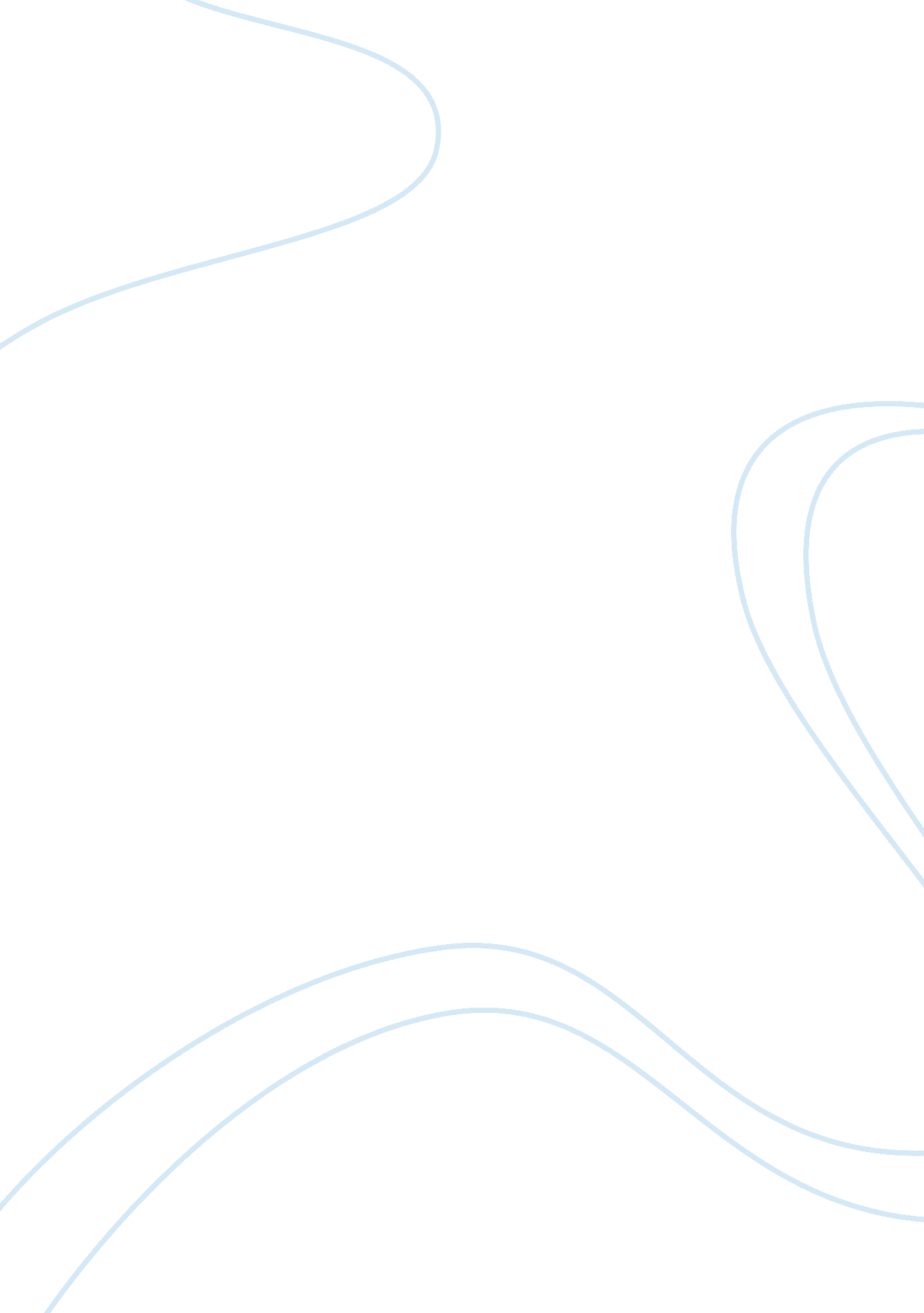 The battle for stalingrad, now and thenBusiness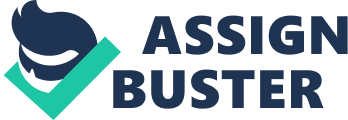 The Battle of Stalingrad was one of the bloodiest and harshest battles the world has seen and with today’s media; it can be retold for generation to not make the same mistake. The book 199 Days: The Battle for Stalingrad and the movie Enemy at the gates both use the cultural values of courage and self-services to tell the story of the Battle for Stalingrad from a new perspective. This fresh perspective fostered a renewed interest in the Battle for Stalingrad. The Cultural values of the battle for the Stalingrad were major impact. The Media can portray the battle for Stalingrad as either a patriotic or a horrible event. The Impact on the world was that this battle was the major game change that helped win the war. The Cultural values of the battle for Stalingrad had had a major impact on the world. The value of the battle shows that war is hell. In the book Stalingrad: the fateful siege: 1942-1943 tells the tales of horrors and terrors the Nazis bring when they laid siege to the city. This one battle proved that war be avoided at all coast. The cultural view the war had is that people with nothing can face the evil of the axis forces. The Values it also shows that one man/woman can have a great effect and have a great change in the war. In the book 199 Days: the Battle for Stalingrad, the author tries to tell the stories of the young men and women in the red army facing all odds against them but still making it. People have learned that with courage; can make a difference in the world. How the Media can portray the Battle for Stalingrad as patriotic stand against evil. The media has glorified war as an act of patriotism. It has been know that the media has show the media the true face of war. In the movie Enemy at the gates it tells the story of a young man who has great skills with a sniper rifle and rise through the ranks well rising his the morale of his follow troops. In certain media production, war is described as the worst thing that can happen, but there are others who see it as a patriotic cause for ones country. In certain video games the battle of Stalingrad is shows as it was back then, horrible and scary. This can show that the media can have a huge impact on the world. The impact of the battle for Stalingrad was that it prevented the Nazis from wining the war. This Final battle help turned the tides of the war in favor of the allies. The war has cause change in people and the country they live in. With the end of the war, it was the beginning the end of the Soviet Union. If the Russian would have lost, Nazi Germany might just be half way done taking over America. In the movie Enemy at the gates, a young Russian soldier gets recognize and use as an example of how the Russian soldier is the best. The effect of the war are that there is a whole missing generation, the reason why is cause of the battle and the war. In the book Stalingrad: The Fateful Siege: 1942-1943 the horrors that the people face but in the shadows of despair they still manage to make it, that should the world that even in the worst of time people can still find hope. The battle of the Soviet Union was a critical point of history that changed the world. The book 199 Days: The Battle for Stalingrad and the movie Enemy at the gates both use the cultural values of courage and self-services to tell the story of the Battle for Stalingrad from a new perspective. The cultural impact of the media on the war is that it either glorified or made into something horrible. The global impact of the battle is that it gave the Russian people hope but not just the Russian all of the allies forces as well The battle for Stalingrad has had the major this fresh perspective fostered a renewed interest in the Battle for Stalingrad through media and in literature with tales of this epic battle. 